Publicado en Barcelona el 14/02/2017 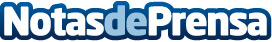 1st African Gospel Choir en Barcelona este 18 de febrero en el Casino L'Aliança del Poble NouEste Sábado 18 de febrero  a las 21.00h se podrá disfrutar en el Casino L'Aliança del Poble Nou de la música de 1st African Gospel Choir en Barcelona
Datos de contacto:OPEN digital y OPEN reparto de publicidad645768490Nota de prensa publicada en: https://www.notasdeprensa.es/1st-african-gospel-choir-en-barcelona-este-18 Categorias: Artes Escénicas Música Cataluña Entretenimiento Eventos http://www.notasdeprensa.es